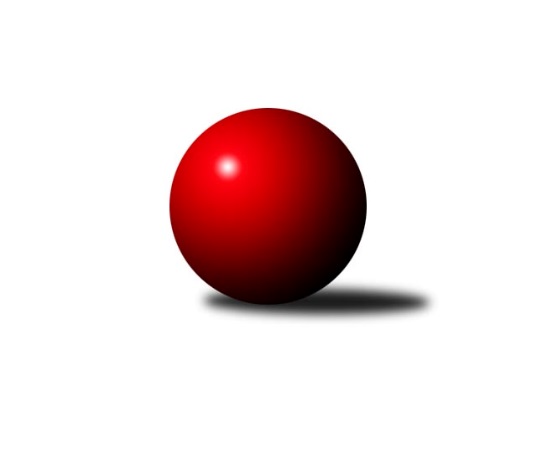 Č.2Ročník 2018/2019	2.5.2024 Zlínský krajský přebor 2018/2019Statistika 2. kolaTabulka družstev:		družstvo	záp	výh	rem	proh	skore	sety	průměr	body	plné	dorážka	chyby	1.	TJ Bojkovice Krons	2	2	0	0	14.0 : 2.0 	(15.5 : 8.5)	2646	4	1765	882	36.5	2.	KK Camo Slavičín A	2	2	0	0	13.0 : 3.0 	(19.0 : 5.0)	2478	4	1738	740	46	3.	KK Camo Slavičín B	2	2	0	0	10.0 : 6.0 	(13.0 : 11.0)	2501	4	1761	740	59.5	4.	TJ Gumárny Zubří	1	1	0	0	7.0 : 1.0 	(11.0 : 1.0)	2521	2	1737	784	32	5.	TJ Kelč	1	1	0	0	7.0 : 1.0 	(9.0 : 3.0)	2537	2	1728	809	32	6.	SC Bylnice	1	1	0	0	6.0 : 2.0 	(6.0 : 6.0)	2596	2	1813	783	34	7.	KC Zlín C	2	1	0	1	8.0 : 8.0 	(14.5 : 9.5)	2510	2	1751	759	46.5	8.	TJ Valašské Meziříčí C	2	1	0	1	8.0 : 8.0 	(11.0 : 13.0)	2441	2	1739	702	69	9.	VKK Vsetín C	1	0	0	1	1.0 : 7.0 	(3.5 : 8.5)	2478	0	1737	741	46	10.	TJ Sokol Machová B	2	0	0	2	4.0 : 12.0 	(9.0 : 15.0)	2443	0	1743	700	64.5	11.	VKK Vsetín B	2	0	0	2	4.0 : 12.0 	(7.5 : 16.5)	2412	0	1698	714	45.5	12.	TJ Valašské Meziříčí B	2	0	0	2	4.0 : 12.0 	(6.0 : 18.0)	2448	0	1731	717	45.5	13.	KK Kroměříž	2	0	0	2	2.0 : 14.0 	(7.0 : 17.0)	2463	0	1730	734	55.5Tabulka doma:		družstvo	záp	výh	rem	proh	skore	sety	průměr	body	maximum	minimum	1.	TJ Gumárny Zubří	1	1	0	0	7.0 : 1.0 	(11.0 : 1.0)	2521	2	2521	2521	2.	TJ Bojkovice Krons	1	1	0	0	7.0 : 1.0 	(7.0 : 5.0)	2722	2	2722	2722	3.	KK Camo Slavičín A	1	1	0	0	6.0 : 2.0 	(9.0 : 3.0)	2509	2	2509	2509	4.	KK Camo Slavičín B	1	1	0	0	5.0 : 3.0 	(7.5 : 4.5)	2474	2	2474	2474	5.	TJ Kelč	0	0	0	0	0.0 : 0.0 	(0.0 : 0.0)	0	0	0	0	6.	SC Bylnice	0	0	0	0	0.0 : 0.0 	(0.0 : 0.0)	0	0	0	0	7.	KC Zlín C	1	0	0	1	3.0 : 5.0 	(7.5 : 4.5)	2381	0	2381	2381	8.	TJ Valašské Meziříčí C	1	0	0	1	3.0 : 5.0 	(6.5 : 5.5)	2472	0	2472	2472	9.	TJ Valašské Meziříčí B	1	0	0	1	3.0 : 5.0 	(5.0 : 7.0)	2586	0	2586	2586	10.	TJ Sokol Machová B	1	0	0	1	2.0 : 6.0 	(6.0 : 6.0)	2516	0	2516	2516	11.	VKK Vsetín C	1	0	0	1	1.0 : 7.0 	(3.5 : 8.5)	2478	0	2478	2478	12.	VKK Vsetín B	1	0	0	1	1.0 : 7.0 	(3.0 : 9.0)	2396	0	2396	2396	13.	KK Kroměříž	1	0	0	1	1.0 : 7.0 	(2.0 : 10.0)	2362	0	2362	2362Tabulka venku:		družstvo	záp	výh	rem	proh	skore	sety	průměr	body	maximum	minimum	1.	KK Camo Slavičín A	1	1	0	0	7.0 : 1.0 	(10.0 : 2.0)	2447	2	2447	2447	2.	TJ Kelč	1	1	0	0	7.0 : 1.0 	(9.0 : 3.0)	2537	2	2537	2537	3.	TJ Bojkovice Krons	1	1	0	0	7.0 : 1.0 	(8.5 : 3.5)	2570	2	2570	2570	4.	SC Bylnice	1	1	0	0	6.0 : 2.0 	(6.0 : 6.0)	2596	2	2596	2596	5.	KC Zlín C	1	1	0	0	5.0 : 3.0 	(7.0 : 5.0)	2639	2	2639	2639	6.	KK Camo Slavičín B	1	1	0	0	5.0 : 3.0 	(5.5 : 6.5)	2527	2	2527	2527	7.	TJ Valašské Meziříčí C	1	1	0	0	5.0 : 3.0 	(4.5 : 7.5)	2409	2	2409	2409	8.	VKK Vsetín C	0	0	0	0	0.0 : 0.0 	(0.0 : 0.0)	0	0	0	0	9.	TJ Gumárny Zubří	0	0	0	0	0.0 : 0.0 	(0.0 : 0.0)	0	0	0	0	10.	VKK Vsetín B	1	0	0	1	3.0 : 5.0 	(4.5 : 7.5)	2427	0	2427	2427	11.	TJ Sokol Machová B	1	0	0	1	2.0 : 6.0 	(3.0 : 9.0)	2369	0	2369	2369	12.	KK Kroměříž	1	0	0	1	1.0 : 7.0 	(5.0 : 7.0)	2564	0	2564	2564	13.	TJ Valašské Meziříčí B	1	0	0	1	1.0 : 7.0 	(1.0 : 11.0)	2310	0	2310	2310Tabulka podzimní části:		družstvo	záp	výh	rem	proh	skore	sety	průměr	body	doma	venku	1.	TJ Bojkovice Krons	2	2	0	0	14.0 : 2.0 	(15.5 : 8.5)	2646	4 	1 	0 	0 	1 	0 	0	2.	KK Camo Slavičín A	2	2	0	0	13.0 : 3.0 	(19.0 : 5.0)	2478	4 	1 	0 	0 	1 	0 	0	3.	KK Camo Slavičín B	2	2	0	0	10.0 : 6.0 	(13.0 : 11.0)	2501	4 	1 	0 	0 	1 	0 	0	4.	TJ Gumárny Zubří	1	1	0	0	7.0 : 1.0 	(11.0 : 1.0)	2521	2 	1 	0 	0 	0 	0 	0	5.	TJ Kelč	1	1	0	0	7.0 : 1.0 	(9.0 : 3.0)	2537	2 	0 	0 	0 	1 	0 	0	6.	SC Bylnice	1	1	0	0	6.0 : 2.0 	(6.0 : 6.0)	2596	2 	0 	0 	0 	1 	0 	0	7.	KC Zlín C	2	1	0	1	8.0 : 8.0 	(14.5 : 9.5)	2510	2 	0 	0 	1 	1 	0 	0	8.	TJ Valašské Meziříčí C	2	1	0	1	8.0 : 8.0 	(11.0 : 13.0)	2441	2 	0 	0 	1 	1 	0 	0	9.	VKK Vsetín C	1	0	0	1	1.0 : 7.0 	(3.5 : 8.5)	2478	0 	0 	0 	1 	0 	0 	0	10.	TJ Sokol Machová B	2	0	0	2	4.0 : 12.0 	(9.0 : 15.0)	2443	0 	0 	0 	1 	0 	0 	1	11.	VKK Vsetín B	2	0	0	2	4.0 : 12.0 	(7.5 : 16.5)	2412	0 	0 	0 	1 	0 	0 	1	12.	TJ Valašské Meziříčí B	2	0	0	2	4.0 : 12.0 	(6.0 : 18.0)	2448	0 	0 	0 	1 	0 	0 	1	13.	KK Kroměříž	2	0	0	2	2.0 : 14.0 	(7.0 : 17.0)	2463	0 	0 	0 	1 	0 	0 	1Tabulka jarní části:		družstvo	záp	výh	rem	proh	skore	sety	průměr	body	doma	venku	1.	KK Camo Slavičín B	0	0	0	0	0.0 : 0.0 	(0.0 : 0.0)	0	0 	0 	0 	0 	0 	0 	0 	2.	KC Zlín C	0	0	0	0	0.0 : 0.0 	(0.0 : 0.0)	0	0 	0 	0 	0 	0 	0 	0 	3.	KK Camo Slavičín A	0	0	0	0	0.0 : 0.0 	(0.0 : 0.0)	0	0 	0 	0 	0 	0 	0 	0 	4.	KK Kroměříž	0	0	0	0	0.0 : 0.0 	(0.0 : 0.0)	0	0 	0 	0 	0 	0 	0 	0 	5.	SC Bylnice	0	0	0	0	0.0 : 0.0 	(0.0 : 0.0)	0	0 	0 	0 	0 	0 	0 	0 	6.	TJ Kelč	0	0	0	0	0.0 : 0.0 	(0.0 : 0.0)	0	0 	0 	0 	0 	0 	0 	0 	7.	TJ Sokol Machová B	0	0	0	0	0.0 : 0.0 	(0.0 : 0.0)	0	0 	0 	0 	0 	0 	0 	0 	8.	TJ Gumárny Zubří	0	0	0	0	0.0 : 0.0 	(0.0 : 0.0)	0	0 	0 	0 	0 	0 	0 	0 	9.	TJ Bojkovice Krons	0	0	0	0	0.0 : 0.0 	(0.0 : 0.0)	0	0 	0 	0 	0 	0 	0 	0 	10.	TJ Valašské Meziříčí C	0	0	0	0	0.0 : 0.0 	(0.0 : 0.0)	0	0 	0 	0 	0 	0 	0 	0 	11.	VKK Vsetín C	0	0	0	0	0.0 : 0.0 	(0.0 : 0.0)	0	0 	0 	0 	0 	0 	0 	0 	12.	VKK Vsetín B	0	0	0	0	0.0 : 0.0 	(0.0 : 0.0)	0	0 	0 	0 	0 	0 	0 	0 	13.	TJ Valašské Meziříčí B	0	0	0	0	0.0 : 0.0 	(0.0 : 0.0)	0	0 	0 	0 	0 	0 	0 	0 Zisk bodů pro družstvo:		jméno hráče	družstvo	body	zápasy	v %	dílčí body	sety	v %	1.	Petr Bařinka 	TJ Bojkovice Krons 	2	/	2	(100%)	4	/	4	(100%)	2.	Karel Kabela 	KK Camo Slavičín A 	2	/	2	(100%)	4	/	4	(100%)	3.	Petr Peléšek 	KK Camo Slavičín A 	2	/	2	(100%)	4	/	4	(100%)	4.	Libor Pekárek 	KK Camo Slavičín A 	2	/	2	(100%)	4	/	4	(100%)	5.	Josef Vaculík 	KK Kroměříž 	2	/	2	(100%)	3	/	4	(75%)	6.	Petr Jandík 	TJ Valašské Meziříčí C 	2	/	2	(100%)	3	/	4	(75%)	7.	Jiří Fryštacký 	TJ Sokol Machová B 	2	/	2	(100%)	3	/	4	(75%)	8.	Ludmila Mifková 	TJ Bojkovice Krons 	2	/	2	(100%)	3	/	4	(75%)	9.	Miroslav Kubík 	VKK Vsetín B 	2	/	2	(100%)	3	/	4	(75%)	10.	Rudolf Fojtík 	KK Camo Slavičín B 	2	/	2	(100%)	3	/	4	(75%)	11.	Zdeněk Gajda 	KK Camo Slavičín A 	2	/	2	(100%)	3	/	4	(75%)	12.	Martin Kuropata 	TJ Valašské Meziříčí B 	2	/	2	(100%)	2	/	4	(50%)	13.	František Fojtík 	TJ Valašské Meziříčí C 	2	/	2	(100%)	2	/	4	(50%)	14.	Jiří Kafka 	TJ Bojkovice Krons 	2	/	2	(100%)	2	/	4	(50%)	15.	Antonín Plesník 	TJ Kelč 	1	/	1	(100%)	2	/	2	(100%)	16.	Ondřej Masař 	SC Bylnice 	1	/	1	(100%)	2	/	2	(100%)	17.	Vladimír Pecl 	SC Bylnice 	1	/	1	(100%)	2	/	2	(100%)	18.	Miroslav Pavelka 	TJ Kelč 	1	/	1	(100%)	2	/	2	(100%)	19.	Radek Rak 	KK Camo Slavičín A 	1	/	1	(100%)	2	/	2	(100%)	20.	Petr Pavelka 	TJ Kelč 	1	/	1	(100%)	2	/	2	(100%)	21.	Jindřich Cahlík 	TJ Valašské Meziříčí C 	1	/	1	(100%)	2	/	2	(100%)	22.	Pavel Chvatík 	TJ Kelč 	1	/	1	(100%)	2	/	2	(100%)	23.	Dalibor Tuček 	TJ Valašské Meziříčí B 	1	/	1	(100%)	2	/	2	(100%)	24.	Miroslav Kašík 	VKK Vsetín C 	1	/	1	(100%)	2	/	2	(100%)	25.	Ota Adámek 	TJ Gumárny Zubří 	1	/	1	(100%)	2	/	2	(100%)	26.	Radek Vetyška 	TJ Gumárny Zubří 	1	/	1	(100%)	2	/	2	(100%)	27.	Miroslav Macháček 	TJ Gumárny Zubří 	1	/	1	(100%)	2	/	2	(100%)	28.	Jiří Zimek 	TJ Bojkovice Krons 	1	/	1	(100%)	2	/	2	(100%)	29.	Robert Jurajda 	TJ Gumárny Zubří 	1	/	1	(100%)	2	/	2	(100%)	30.	Jaroslav Trochta 	KC Zlín C 	1	/	1	(100%)	2	/	2	(100%)	31.	Lubomír Krupa 	TJ Gumárny Zubří 	1	/	1	(100%)	2	/	2	(100%)	32.	Natálie Trochtová 	KC Zlín C 	1	/	1	(100%)	2	/	2	(100%)	33.	Ondřej Fojtík 	KK Camo Slavičín B 	1	/	1	(100%)	1.5	/	2	(75%)	34.	Jaroslav Sojka 	TJ Bojkovice Krons 	1	/	1	(100%)	1.5	/	2	(75%)	35.	Jana Jiříčková 	TJ Bojkovice Krons 	1	/	1	(100%)	1	/	2	(50%)	36.	Věra Skoumalová 	KC Zlín C 	1	/	1	(100%)	1	/	2	(50%)	37.	Stanislav Horečný 	SC Bylnice 	1	/	1	(100%)	1	/	2	(50%)	38.	Alois Beňo 	SC Bylnice 	1	/	1	(100%)	1	/	2	(50%)	39.	Josef Gassmann 	TJ Kelč 	1	/	1	(100%)	1	/	2	(50%)	40.	Petr Trefil 	KK Camo Slavičín B 	1	/	2	(50%)	3	/	4	(75%)	41.	Martin Čaněk 	KC Zlín C 	1	/	2	(50%)	3	/	4	(75%)	42.	Leoš Hamrlíček 	TJ Sokol Machová B 	1	/	2	(50%)	3	/	4	(75%)	43.	Pavel Struhař 	KC Zlín C 	1	/	2	(50%)	2.5	/	4	(63%)	44.	Martin Hradský 	TJ Bojkovice Krons 	1	/	2	(50%)	2	/	4	(50%)	45.	Bohumil Fryštacký 	TJ Sokol Machová B 	1	/	2	(50%)	2	/	4	(50%)	46.	Ivana Bartošová 	KK Camo Slavičín B 	1	/	2	(50%)	1.5	/	4	(38%)	47.	Jiří Pavlík 	TJ Valašské Meziříčí C 	1	/	2	(50%)	1.5	/	4	(38%)	48.	Vlastimil Struhař 	VKK Vsetín B 	1	/	2	(50%)	1	/	4	(25%)	49.	Lucie Hanzelová 	VKK Vsetín B 	1	/	2	(50%)	1	/	4	(25%)	50.	Robert Řihák 	KK Camo Slavičín B 	1	/	2	(50%)	1	/	4	(25%)	51.	Miloslav Plesník 	TJ Valašské Meziříčí B 	1	/	2	(50%)	1	/	4	(25%)	52.	Karel Skoumal 	KC Zlín C 	1	/	2	(50%)	1	/	4	(25%)	53.	Pavel Sláma 	KK Camo Slavičín B 	0	/	1	(0%)	1	/	2	(50%)	54.	Dušan Tománek 	KK Camo Slavičín B 	0	/	1	(0%)	1	/	2	(50%)	55.	Radek Ingr 	KK Kroměříž 	0	/	1	(0%)	1	/	2	(50%)	56.	Richard Ťulpa 	KK Camo Slavičín A 	0	/	1	(0%)	1	/	2	(50%)	57.	Petr Boček 	KK Kroměříž 	0	/	1	(0%)	1	/	2	(50%)	58.	Jaroslav Jurka 	TJ Gumárny Zubří 	0	/	1	(0%)	1	/	2	(50%)	59.	Petra Šustková 	KC Zlín C 	0	/	1	(0%)	1	/	2	(50%)	60.	Petr Maňák 	TJ Valašské Meziříčí C 	0	/	1	(0%)	1	/	2	(50%)	61.	Petr Hanousek 	KK Camo Slavičín B 	0	/	1	(0%)	1	/	2	(50%)	62.	Martin Kovács 	VKK Vsetín C 	0	/	1	(0%)	1	/	2	(50%)	63.	Samuel Kliment 	KC Zlín C 	0	/	1	(0%)	1	/	2	(50%)	64.	Pavla Žádníková 	KC Zlín C 	0	/	1	(0%)	1	/	2	(50%)	65.	Vlastimil Kancner 	VKK Vsetín B 	0	/	1	(0%)	0.5	/	2	(25%)	66.	Michal Trochta 	VKK Vsetín C 	0	/	1	(0%)	0.5	/	2	(25%)	67.	Lumír Navrátil 	TJ Bojkovice Krons 	0	/	1	(0%)	0	/	2	(0%)	68.	Karel Navrátil 	VKK Vsetín C 	0	/	1	(0%)	0	/	2	(0%)	69.	Lucie Šťastná 	TJ Valašské Meziříčí B 	0	/	1	(0%)	0	/	2	(0%)	70.	Jiří Plášek 	VKK Vsetín C 	0	/	1	(0%)	0	/	2	(0%)	71.	Josef Číž 	KK Camo Slavičín A 	0	/	1	(0%)	0	/	2	(0%)	72.	Lenka Kotrlová 	VKK Vsetín C 	0	/	1	(0%)	0	/	2	(0%)	73.	Miloš Jandík 	TJ Valašské Meziříčí B 	0	/	1	(0%)	0	/	2	(0%)	74.	Šárka Drahotuská 	TJ Sokol Machová B 	0	/	1	(0%)	0	/	2	(0%)	75.	Zdeněk Chvatík 	TJ Kelč 	0	/	1	(0%)	0	/	2	(0%)	76.	Jiří Satinský 	TJ Valašské Meziříčí B 	0	/	1	(0%)	0	/	2	(0%)	77.	Margita Fryštacká 	TJ Sokol Machová B 	0	/	1	(0%)	0	/	2	(0%)	78.	Jiří Michalík 	TJ Sokol Machová B 	0	/	1	(0%)	0	/	2	(0%)	79.	Josef Bařinka 	SC Bylnice 	0	/	1	(0%)	0	/	2	(0%)	80.	Lubomír Zábel 	SC Bylnice 	0	/	1	(0%)	0	/	2	(0%)	81.	Martina Zatloukalová 	TJ Sokol Machová B 	0	/	1	(0%)	0	/	2	(0%)	82.	Tadeáš Bátla 	VKK Vsetín B 	0	/	1	(0%)	0	/	2	(0%)	83.	Jaroslav Fojtů 	VKK Vsetín B 	0	/	2	(0%)	1	/	4	(25%)	84.	Jaroslav Pavlík 	KK Kroměříž 	0	/	2	(0%)	1	/	4	(25%)	85.	Milan Klanica 	TJ Valašské Meziříčí C 	0	/	2	(0%)	1	/	4	(25%)	86.	Lenka Haboňová 	KK Kroměříž 	0	/	2	(0%)	1	/	4	(25%)	87.	Pavel Milo 	TJ Valašské Meziříčí B 	0	/	2	(0%)	1	/	4	(25%)	88.	Petr Dvořáček 	VKK Vsetín B 	0	/	2	(0%)	1	/	4	(25%)	89.	Lukáš Michalík 	TJ Sokol Machová B 	0	/	2	(0%)	1	/	4	(25%)	90.	Josef Konvičný 	TJ Valašské Meziříčí C 	0	/	2	(0%)	0.5	/	4	(13%)	91.	Libor Horák 	TJ Valašské Meziříčí B 	0	/	2	(0%)	0	/	4	(0%)	92.	Pavel Vyskočil 	KK Kroměříž 	0	/	2	(0%)	0	/	4	(0%)	93.	Daniel Mach 	KK Kroměříž 	0	/	2	(0%)	0	/	4	(0%)Průměry na kuželnách:		kuželna	průměr	plné	dorážka	chyby	výkon na hráče	1.	TJ Bojkovice Krons, 1-2	2643	1764	879	37.0	(440.5)	2.	TJ Valašské Meziříčí, 1-4	2556	1781	774	54.0	(426.0)	3.	TJ Sokol Machová, 1-4	2556	1800	756	52.0	(426.0)	4.	TJ Zbrojovka Vsetín, 1-4	2501	1738	763	41.0	(416.9)	5.	KK Slavičín, 1-2	2444	1723	721	52.5	(407.5)	6.	TJ Gumárny Zubří, 1-4	2415	1688	727	37.0	(402.6)	7.	KK Kroměříž, 1-4	2404	1716	688	58.0	(400.8)	8.	KC Zlín, 1-4	2395	1717	678	59.5	(399.2)	9.	TJ Kelč, 1-2	0	0	0	0.0	(0.0)	10.	- volno -, 1-4	0	0	0	0.0	(0.0)Nejlepší výkony na kuželnách:TJ Bojkovice Krons, 1-2TJ Bojkovice Krons	2722	1. kolo	Martin Hradský 	TJ Bojkovice Krons	497	1. koloKK Kroměříž	2564	1. kolo	Petr Bařinka 	TJ Bojkovice Krons	479	1. kolo		. kolo	Jana Jiříčková 	TJ Bojkovice Krons	455	1. kolo		. kolo	Ludmila Mifková 	TJ Bojkovice Krons	449	1. kolo		. kolo	Josef Vaculík 	KK Kroměříž	445	1. kolo		. kolo	Jaroslav Pavlík 	KK Kroměříž	443	1. kolo		. kolo	Jiří Kafka 	TJ Bojkovice Krons	442	1. kolo		. kolo	Lenka Haboňová 	KK Kroměříž	442	1. kolo		. kolo	Daniel Mach 	KK Kroměříž	426	1. kolo		. kolo	Petr Boček 	KK Kroměříž	418	1. koloTJ Valašské Meziříčí, 1-4KC Zlín C	2639	1. kolo	Dalibor Tuček 	TJ Valašské Meziříčí B	512	1. koloTJ Valašské Meziříčí B	2586	1. kolo	Petr Trefil 	KK Camo Slavičín B	478	1. koloKK Camo Slavičín B	2527	1. kolo	Karel Skoumal 	KC Zlín C	463	1. koloTJ Valašské Meziříčí C	2472	1. kolo	Martin Čaněk 	KC Zlín C	456	1. kolo		. kolo	Martin Kuropata 	TJ Valašské Meziříčí B	455	1. kolo		. kolo	Samuel Kliment 	KC Zlín C	446	1. kolo		. kolo	Miloslav Plesník 	TJ Valašské Meziříčí B	439	1. kolo		. kolo	Pavla Žádníková 	KC Zlín C	438	1. kolo		. kolo	Petr Jandík 	TJ Valašské Meziříčí C	430	1. kolo		. kolo	Jindřich Cahlík 	TJ Valašské Meziříčí C	424	1. koloTJ Sokol Machová, 1-4SC Bylnice	2596	2. kolo	Alois Beňo 	SC Bylnice	468	2. koloTJ Sokol Machová B	2516	2. kolo	Ondřej Masař 	SC Bylnice	457	2. kolo		. kolo	Lukáš Michalík 	TJ Sokol Machová B	448	2. kolo		. kolo	Bohumil Fryštacký 	TJ Sokol Machová B	442	2. kolo		. kolo	Vladimír Pecl 	SC Bylnice	433	2. kolo		. kolo	Jiří Michalík 	TJ Sokol Machová B	428	2. kolo		. kolo	Josef Bařinka 	SC Bylnice	428	2. kolo		. kolo	Jiří Fryštacký 	TJ Sokol Machová B	424	2. kolo		. kolo	Stanislav Horečný 	SC Bylnice	413	2. kolo		. kolo	Leoš Hamrlíček 	TJ Sokol Machová B	410	2. koloTJ Zbrojovka Vsetín, 1-4TJ Bojkovice Krons	2570	2. kolo	Alois Beňo 	SC Bylnice	463	1. koloSC Bylnice	2566	1. kolo	Jiří Kafka 	TJ Bojkovice Krons	458	2. koloTJ Kelč	2537	1. kolo	Ludmila Mifková 	TJ Bojkovice Krons	457	2. koloVKK Vsetín C	2478	2. kolo	Miroslav Kašík 	VKK Vsetín C	449	2. koloTJ Gumárny Zubří	2463	1. kolo	Václav Zeman 	TJ Gumárny Zubří	442	1. koloVKK Vsetín B	2396	1. kolo	Pavel Chvatík 	TJ Kelč	441	1. kolo		. kolo	Radek Vetyška 	TJ Gumárny Zubří	441	1. kolo		. kolo	Miroslav Macháček 	TJ Gumárny Zubří	438	1. kolo		. kolo	Antonín Plesník 	TJ Kelč	435	1. kolo		. kolo	Martin Kovács 	VKK Vsetín C	433	2. koloKK Slavičín, 1-2KK Camo Slavičín A	2509	1. kolo	Rudolf Fojtík 	KK Camo Slavičín B	472	2. koloKK Camo Slavičín B	2474	2. kolo	Zdeněk Gajda 	KK Camo Slavičín A	452	1. koloVKK Vsetín B	2427	2. kolo	Petr Peléšek 	KK Camo Slavičín A	439	1. koloTJ Sokol Machová B	2369	1. kolo	Robert Řihák 	KK Camo Slavičín B	438	2. kolo		. kolo	Jaroslav Fojtů 	VKK Vsetín B	424	2. kolo		. kolo	Petr Dvořáček 	VKK Vsetín B	421	2. kolo		. kolo	Vlastimil Struhař 	VKK Vsetín B	419	2. kolo		. kolo	Bohumil Fryštacký 	TJ Sokol Machová B	419	1. kolo		. kolo	Jiří Fryštacký 	TJ Sokol Machová B	417	1. kolo		. kolo	Karel Kabela 	KK Camo Slavičín A	416	1. koloTJ Gumárny Zubří, 1-4TJ Gumárny Zubří	2521	2. kolo	Ota Adámek 	TJ Gumárny Zubří	454	2. koloTJ Valašské Meziříčí B	2310	2. kolo	Robert Jurajda 	TJ Gumárny Zubří	449	2. kolo		. kolo	Radek Vetyška 	TJ Gumárny Zubří	432	2. kolo		. kolo	Lubomír Krupa 	TJ Gumárny Zubří	409	2. kolo		. kolo	Miroslav Macháček 	TJ Gumárny Zubří	404	2. kolo		. kolo	Lucie Šťastná 	TJ Valašské Meziříčí B	400	2. kolo		. kolo	Pavel Milo 	TJ Valašské Meziříčí B	400	2. kolo		. kolo	Miloslav Plesník 	TJ Valašské Meziříčí B	397	2. kolo		. kolo	Martin Kuropata 	TJ Valašské Meziříčí B	379	2. kolo		. kolo	Jaroslav Jurka 	TJ Gumárny Zubří	373	2. koloKK Kroměříž, 1-4KK Camo Slavičín A	2447	2. kolo	Zdeněk Gajda 	KK Camo Slavičín A	433	2. koloKK Kroměříž	2362	2. kolo	Libor Pekárek 	KK Camo Slavičín A	429	2. kolo		. kolo	Karel Kabela 	KK Camo Slavičín A	426	2. kolo		. kolo	Radek Ingr 	KK Kroměříž	425	2. kolo		. kolo	Petr Peléšek 	KK Camo Slavičín A	409	2. kolo		. kolo	Lenka Haboňová 	KK Kroměříž	404	2. kolo		. kolo	Radek Rak 	KK Camo Slavičín A	396	2. kolo		. kolo	Jaroslav Pavlík 	KK Kroměříž	395	2. kolo		. kolo	Josef Vaculík 	KK Kroměříž	390	2. kolo		. kolo	Daniel Mach 	KK Kroměříž	383	2. koloKC Zlín, 1-4TJ Valašské Meziříčí C	2409	2. kolo	Natálie Trochtová 	KC Zlín C	440	2. koloKC Zlín C	2381	2. kolo	Jiří Pavlík 	TJ Valašské Meziříčí C	427	2. kolo		. kolo	František Fojtík 	TJ Valašské Meziříčí C	418	2. kolo		. kolo	Milan Klanica 	TJ Valašské Meziříčí C	411	2. kolo		. kolo	Petr Jandík 	TJ Valašské Meziříčí C	406	2. kolo		. kolo	Pavel Struhař 	KC Zlín C	405	2. kolo		. kolo	Martin Čaněk 	KC Zlín C	392	2. kolo		. kolo	Karel Skoumal 	KC Zlín C	392	2. kolo		. kolo	Petr Maňák 	TJ Valašské Meziříčí C	386	2. kolo		. kolo	Jaroslav Trochta 	KC Zlín C	382	2. koloTJ Kelč, 1-2- volno -, 1-4Četnost výsledků:	7.0 : 1.0	2x	6.0 : 2.0	1x	5.0 : 3.0	2x	3.0 : 5.0	3x	2.0 : 6.0	1x	1.0 : 7.0	3x